附件四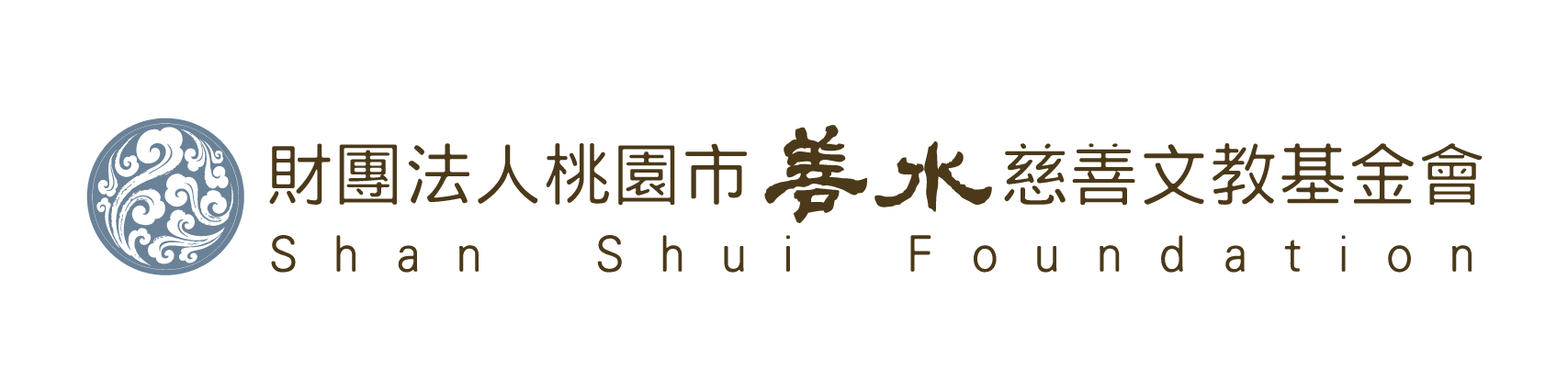 璞玉計畫發光發熱獎學金申請暨審核表璞玉護照號碼：                      (無則免填)財團法人桃園市善水慈善文教基金會 (O)03-272-2786 (O)03-466-3361，(Email)service@sst.org.tw學校/年級：              國中     年      班教練姓名：            教練導師姓名：            老師學校/年級：              國中     年      班教練姓名：            教練導師姓名：            老師教練推薦：教練簽名賽事名稱：                     主辦單位：                     獲獎項目：                 獲獎名次：                     賽事名稱：                     主辦單位：                     獲獎項目：                 獲獎名次：                     教練推薦：教練簽名基金會檢核表 (以下請勿填寫)基金會檢核表 (以下請勿填寫)基金會檢核表 (以下請勿填寫)發光發熱獎學金申請暨審核表1份助學金申請暨審核表1份(團體獲獎者免附)家庭訪問同意書1份個人資料使用同意書1份參賽獲獎心得300字參賽照片3-8張□得獎證明或獎狀影本1份發光發熱獎學金申請暨審核表1份助學金申請暨審核表1份(團體獲獎者免附)家庭訪問同意書1份個人資料使用同意書1份參賽獲獎心得300字參賽照片3-8張□得獎證明或獎狀影本1份發光發熱獎學金申請暨審核表1份助學金申請暨審核表1份(團體獲獎者免附)家庭訪問同意書1份個人資料使用同意書1份參賽獲獎心得300字參賽照片3-8張□得獎證明或獎狀影本1份審核結果：□核予獎學金 新台幣1萬元□不核予獎學金 (原因:                    )資格審核：□ 符合   □ 不符合賽事範圍：□ 國際性競賽□ 全國性競賽資格審核：□ 符合   □ 不符合賽事範圍：□ 國際性競賽□ 全國性競賽